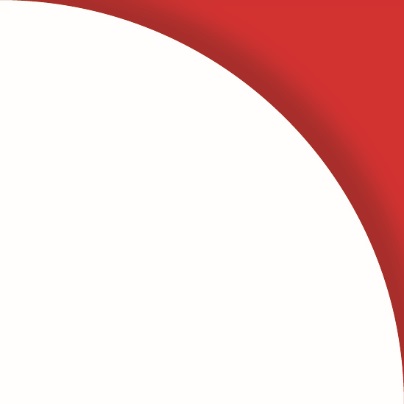 Honeywell │Aerospace Olomouc 			                       Oddělení: Metalografická laboratořMetalograf/kaHlavní náplní práce je zajištění přípravy a vyhodnocení metalografických vzorků, měření tvrdosti a mikrotvrdosti a tahové zkoušky a poté následný report výsledků analýz a zpracování fotodokumentace.Podrobněji vaše náplň práce vypadá následovně:Příprava metalografických výbrusů, analýza mikrostruktur pomocí vyhodnocovací techniky (mikroskop, steremikroskop) dle závazných pracovních instrukcí pro metalografické analýzy. Provádění základních mechanických zkoušek – měření tvrdosti a mikrotvrdosti, tahová zkouška. Hodnocení analýz a mechanických testů, na základě výsledků analýz a testů pracovník schvaluje nebo zamítá kvalitu produktu, povoluje nebo zamítá kontrolovaný speciální proces, potvrzuje certifikát k dané zkoušce apod. Elektronický report výsledků analýz, zpracování fotodokumentace na makro i mikroúrovni z řezu materiálu nebo z povrchu materiálu v rámci pracovních instrukcí.Zajištění činností spojených s provozem laboratoře – kontrola stavu spotřebního materiálu a chemikálii nutného pro přípravu vzorků, kontrola celkového stavu laboratorního vybavení, objednávání spotřebního materiálu/chemikálií pro laboratoř. Zajištění archivace vzorků dle platných předpisů. Dodržování kvality pro materiálové testování v laboratoři (požadavky AS9100 a Nadcap).Abyste u nás uspěli, tak potřebujete: VŠ /SŠ (chemická, strojní, materiálové inženýrství, přírodovědná s technickým zaměřením) při SŠ je třeba praxe min. 2 roky v laboratoři, při VŠ je vhodné i pro absolventyZnalost práce na PC (MS Office)Znalost AJ nutná (min. úroveň A2)Znalost SAP výhodou Ochotu pracovat na směny (ranní a odpolední) Zodpovědnost, spolehlivost.Přesnost, samostatnostSchopnost a ochota se učit novým věcem, organizování a plánování práce, jednání s lidmi, čistý trestní rejstříkU nás najedete:Stabilní práci a výplatu každý měsíc včas, smlouvu na dobu určitou na 2 roky.Každoroční navyšování mzdy v závislosti na pracovních výsledcích.Benefity - 5 týdnů dovolené, stravenky, penzijní připojištění, e-learning systém, jazykové kurzy po dohodě s nadřízeným.Kantýnu, kde můžete snídat, obědvat a večeřet.Čisté a bezpečné pracovní prostředí.Možnost pracovního postupu.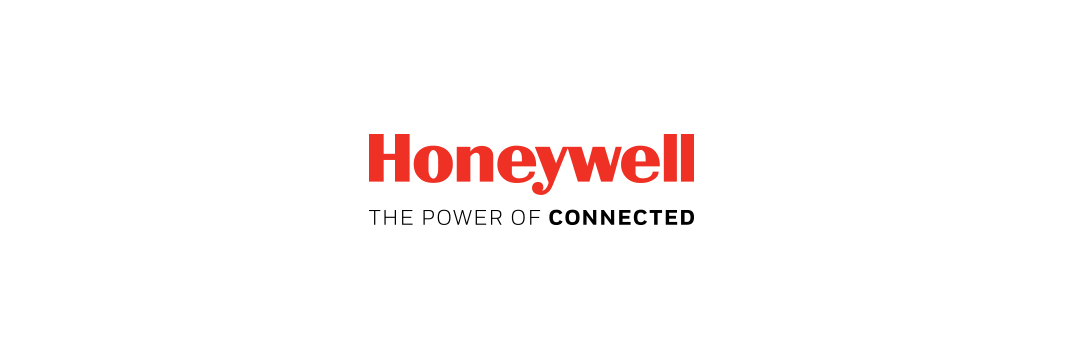 Kontakt: petra.otypkova@honeywell.com   Tel. 739 603 870                                                                                       